Anexa  Nr. 13. Fisa Verificare in Teren, din………………………., la Ghid Masura 2/2APersoana insotitoare in teren din partea Beneficiarului :Nume ………………………………………………………………Prenume ………………………………………..……………..Functia ……………………………………………………………Semnatura………………………………………………………VERIFICAREA PE TEREN Concluzii Cele observate în cursul verificării pe teren corespund cu Cererea de finanţare? DA      NUObservaţii (Se vor menţiona de către expertul verificator toate informaţiile concludente pentru stabilirea rezultatului verificării in teren) ................................................................................................................... ………………………………………………………………………………………………………………………………………………………………………………………………………………………………………………………………………………………………………………………………………………………………………………………………………………………………………………………………………Asociaţia “Grupul de Acţiune Locală Maramureş Vest “ – GALMMVAsociaţia “Grupul de Acţiune Locală Maramureş Vest “ –GALMMV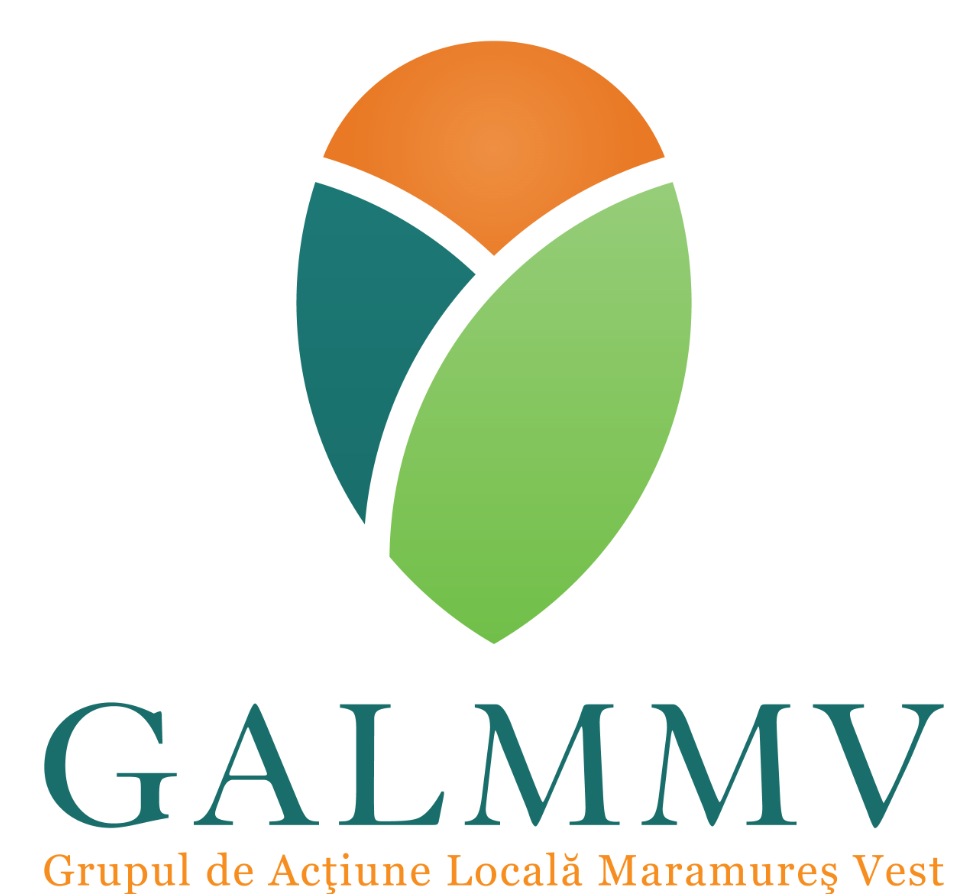 PNDR Sub-măsura 19.2 - ”Sprijin pentru implementarea acțiunilor în cadrul strategiei dedezvoltare locală!”GALMMV  Masura M2/2A Anexa nr. 13 Fisa Verificare in TerenGALMMV 1.4.L .Fișa de Verificare in TerenDate solicitateDate de completat de catre GALMMVDenumire solicitant cf. Documente Infiintare/juridice:Titlu proiectData înregistrării proiectului la GAL: Data depunerii proiectului de către GAL la SLIN-OJFIRObiectivul și tipul proiectului:Obiectivele proiectului se încadrează în prevederile Reg. (UE) nr.1305/2013 art. 17, (1) lit. aAmplasare proiect (localitate/localitati)  Statut juridic solicitant Date personale reprezentant legalDate personale reprezentant legalNume:PrenumeFuncţieNr. crt.Obiectul analizei/verificarii Expert GALMMV Rezultatul verificariiRezultatul verificariiRezultatul verificariiRezultatul verificariiRezultatul verificariiRezultatul verificariiNr. crt.Obiectul analizei/verificarii Expert GALMMV DocumentareDocumentareDocumentareLa locul InvestitieiLa locul InvestitieiLa locul InvestitieiNr. crt.Obiectul analizei/verificarii Expert GALMMV DaNu Nu e cazulDa Nu Nu e cazul1Solicitantul, prin reprezentantul legal sau un imputernicit al acestuia, s-a prezentat la data, locul si ora programata pentru inceperea verificarii?Expert11Solicitantul, prin reprezentantul legal sau un imputernicit al acestuia, s-a prezentat la data, locul si ora programata pentru inceperea verificarii?Expert22Solicitantul a participat nemijlocit prin reprezentantul legal/ un imputernicit al acestuia la toate etapele de verificare pe teren a Cererii de Finantare?Expert12Solicitantul a participat nemijlocit prin reprezentantul legal/ un imputernicit al acestuia la toate etapele de verificare pe teren a Cererii de Finantare?Expert23Solicitantul a asigurat accesul neingradit la obiectivul de investitie?Expert13Solicitantul a asigurat accesul neingradit la obiectivul de investitie?Expert24Localizarea/ amplasarea proiectului este conforma cu cea specificata de solicitant in Cererea de Finantare si in documentele anexate Cererii de Finantare?Expert14Localizarea/ amplasarea proiectului este conforma cu cea specificata de solicitant in Cererea de Finantare si in documentele anexate Cererii de Finantare?Expert25Infrastructura existentă
folosită pentru realizarea
proiectului (drum de acces pe
teren proprietate,
infrastructura rutiera interna,
utilitati si racorduri)
corespunde cu descrierea
dată în cererea de finanţare?Expert15Infrastructura existentă
folosită pentru realizarea
proiectului (drum de acces pe
teren proprietate,
infrastructura rutiera interna,
utilitati si racorduri)
corespunde cu descrierea
dată în cererea de finanţare?Expert26Descrierile tehnice despre obiectul de investitii pentru modernizări, renovari oferite în cadrul studiului de fezabilitate corespund realităţii si sunt in concordanta cu Expertiza tehnica de specialitate si cu Raportul privind stadiul fizic al lucrarilor?Expert16Descrierile tehnice despre obiectul de investitii pentru modernizări, renovari oferite în cadrul studiului de fezabilitate corespund realităţii si sunt in concordanta cu Expertiza tehnica de specialitate si cu Raportul privind stadiul fizic al lucrarilor?Expert27Au fost realizate fotografii document relevante pentru proiect pentru prezentarea situatiei existente în ceea ce priveşte amplasamentul proiectului (investitii noi sau modernizare si activele si mijloacele fixe prezentate in Studiul de fezabilitate) la data vizitei pe teren?Expert17Au fost realizate fotografii document relevante pentru proiect pentru prezentarea situatiei existente în ceea ce priveşte amplasamentul proiectului (investitii noi sau modernizare si activele si mijloacele fixe prezentate in Studiul de fezabilitate) la data vizitei pe teren?Expert28Investitia propusa prin proiect
a fost inclusa in proiectul
FEADR anterior realizat?Expert18Investitia propusa prin proiect
a fost inclusa in proiectul
FEADR anterior realizat?Expert29Exista concordanta intre investitia propusa de solicitant in Studiul de Fezabilitate si Planul Urbanistic General?Expert19Exista concordanta intre investitia propusa de solicitant in Studiul de Fezabilitate si Planul Urbanistic General?Expert210Pentru investitiile in infrastructura fizica de baza promovata de oras/comuna/ADI, regimul juridic al terenului pe care se executa investitia este in proprietate publica?Expert110Pentru investitiile in infrastructura fizica de baza promovata de oras/comuna/ADI, regimul juridic al terenului pe care se executa investitia este in proprietate publica?Expert2Data Semnatura + Stampila (GALMMV)Verificat Expert 2Intocmit Expert 1